Об утверждении  Отчета об исполнении бюджета сельского поселения Артюшкиномуниципального района Шенталинский Самарской области за 1 полугодие 2021 г.В соответствии с п. 5 статьи 264.2 Бюджетного кодекса Российской Федерации, Администрация сельского поселения Артюшкино муниципального района Шенталинский Самарской области  ПОСТАНОВЛЯЕТ: 1. Утвердить прилагаемый Отчет об исполнении бюджета сельского поселения Артюшкино за 1 полугодие 2021 г. 2. Опубликовать утвержденный отчет в газете «Вестник поселения Артюшкино».3. Направить Отчет об исполнении бюджета сельского поселения Артюшкино за 1 полугодие 2021г. в Собрание представителей сельского поселения Артюшкино муниципального района Шенталинский Самарской области.4. Контроль над исполнением настоящего постановления оставляю за собой.Глава сельского поселения Артюшкино                                                                        Л.И. Панина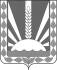 Администрациясельского поселения Артюшкино муниципального района ШенталинскийСамарской областиПОСТАНОВЛЕНИЕот  30 июля  2021г. № 25-п____________________________ул.Центральная, д. 21, д. Костюнькино, Шенталинский район, Самарская область, 446901тел., факс 8(84652) 47-510e-mail: artyushkino@shentala.su